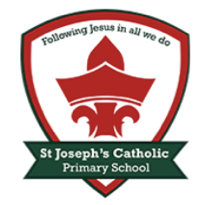 St Joseph’s Catholic Primary School Progression in Writing Skills Framework – Vocabulary, Grammar and PunctuationSt Joseph’s Catholic Primary School Progression in Writing Skills Framework – SpellingEYFSYear 1Year 2Year 3Year 4Year 5Year 6Word Structureregular plural noun suffixes - s or -es(e.g. dog, dogs; wish, wishes)suffixes that can be added to verbs (e.g. helping, helped, helper)how the prefix unchanges the meaning of verbs and adjectives (negation, e.g. unkind, or undoing, e.g. untie the boat)formation of nouns using suffixes such as -ness, -ercompound nounsformation of adjectives using suffixes such as -ful, -less (A fuller list of suffixes can be found in the spelling appendix) • use of the suffixes -er and -est to form comparisons of adjectives and adverbsthe use of -ly to turn adjectives into adverbsformation of nouns using a range of prefixes, such as super-, anti-, auto-use of the forms a or an according to whether the next word begins with a consonant or a vowel (e.g. a rock, an open box)word families based on common wordsthe grammatical difference between plural and possessive –sstandard English forms for verb inflections instead of local spoken forms (e.g. we were instead of we was, or I did instead of I done)converting nouns or adjectives into verbs using suffixes (e.g.-ate, -ise, - ify)verb prefixes (e.g. dis-, de-, mis-, over- and re-)the difference between vocabulary typical of informal speech and vocabulary appropriate for formal speech and writing (e.g. said - reported, alleged, or claimed, find out – discover, ask for – request, go – enter)how words are related by meaning as synonyms and antonyms (e.g. big, large, little)Sentence Structurebegins to break the flow of speech into wordsAttempts to write short sentences in meaningful contexts.write simple sentences that can be read by themselves and othershow words can combine to make sentenceshow and can join words and join sentencesjoining words and joining clauses using andsubordination (using when, if, that, because) and co-ordination (using or, and, or but)expanded noun phrases for description and specification (e.g. the blue butterfly, plain flour, the man in the moon)sentences with different forms: statement, question, exclamation, commandexpressing time, place and cause using:conjunctions (e.g. when, before, after, while, so, because)adverbs (e.g. then, next, soon, therefore)prepositions (e.g. before, after, during, in, because of)fronted adverbialsuse of commas after fronted adverbials (e.g. Later that day, I heard the bad news)noun phrases expanded by the addition of modifying adjectives, nouns and preposition phrases (e.g. the teacher expanded to the strict maths teacher with curly hair)relative clauses beginning with who, which, where, when, whose, that or an omitted relative pronounindicating degrees of possibility using modal verbs (e.g. might, should, will, must)indicating degrees of possibility using adverbs (e.g. perhaps, surely)use of the passive voice to affect the presentation of information in a sentence [e.g. I broke the window in the greenhouse,’ versus ‘The window in the greenhouse was broken (by me)].the difference between structures typical of informal speech and structures appropriate for formal speech and writing (such as the use of question tags, e.g. He’s your friend, isn’t he? or the use of the subjunctive forms such as If I were or were they to come in some veryformal writing and speech)Text Structureuse past, present and future tense accurately when talking about events that have happened or will happen in the futuresequencing sentences to form short narrativesthe consistent use of present tense versus past tense throughout textsuse of the continuous/ progressive form of verbs in the present and past tense to mark actions in progress (e.g. she is drumming, he was shouting)introduction to paragraphs as a way to group related materialheadings and sub-headings to aid presentationuse of the present perfect form of verbs instead of the simple past (e.g. he has gone out to play contrasted with he went out to play)use of paragraphs to organise ideas around a themeappropriate choice of pronoun or noun within and across sentences to aid cohesion and avoid repetitiondevices to build cohesion within a paragraph (e.g. then, after that, this, firstly)linking ideas across paragraphs using adverbials of time (e.g. later), place (e.g. nearby) and number (e.g. secondly) or tense choices (e.g. he had seen her before)linking ideas across paragraphs using a wider range of cohesive devices (e.g. repetition of a word or phrase, grammatical connections (e.g. the use of adverbials such as on the other hand, in contrast, or as a consequence), and ellipsis • layout devices, such as headings, sub- headings, columns, bullets, or tables,to structure textPunctuationIntroduction to:separation of words with spacesintroduction to the use of capital letters, full stopsseparation of words with spacesintroduction to the use of capital letters, full stops, question marks and exclamation marks to demarcate sentencescapital letters for names of people, places, days of the week and for the personal pronoun Icapital letters, full stops, question marks and exclamation marks to demarcate sentencescommas to separate items in a listapostrophes to mark contracted forms in spellingapostrophes to mark singular possessions in nounsintroduction to inverted commas to punctuate direct speechuse of inverted commas and other punctuation to indicate direct speech (e.g. a comma after the reporting clause; end punctuation within inverted commas. The conductor shouted, “Sit down!”)apostrophes to mark singular and plural possession (e.g. the girl’s name, the girls’ names)brackets, dashes or commas to indicate parenthesisuse of commas to clarify meaning or avoid ambiguityuse of the semi-colon, colon and dash to mark the boundary between independent clauses (e.g. It’s raining; I’m fed up)use of the colon to introduce a list and use of semi-colons within listspunctuation of bullet points to list informationhow hyphens can be used to avoid ambiguity (e.g. man eating shark versus man-eating shark, or recoverversus re-cover)Terminologyword • sentence • letter • capital letter • full stopword • sentence • letter • capital letter • full stop • punctuation • singular • plural • question mark • exclamation markverb • tense (past, present) • adjective • noun • noun phrase • adverb • statement • question • exclamation • command • apostrophe • comma • compound • suffixword family • conjunction • adverbpreposition • direct speech • inverted commas (or speech marks) • prefix • consonant • vowel • clause • subordinate clausepronoun • possessive pronoun •adverbial • determinerrelative clause • modal verb • relative pronoun • parenthesis • bracket • dash • cohesion • ambiguityactive and passive voice • subject and object • hyphen • synonym • antonym • colon • semi-colon • bullet points • ellipsisEYFS (ELG)Year 1Year 2Year 3 and 4Year 5 and 6Wordsfirst 100 high frequency wordswrite some irregular common wordscommon exception words (CEW)high frequency words (HFW) - the first 100 from Letters and Sounds (pg 193)compound words e.g. football, laptop, playground Plus:days of the weeknumbers to 20common exception words (CEW) • high frequency words (HFW) - the first 200 from Letters and Sounds (pg 195)words from the National Curriculum word list for Years 3 and 4 (pg 64)words from the National Curriculum word list for Years 5 and 6 (pg 71)PhonicsRules and ConventionsLinks sounds to letters, naming and sounding the letters of the alphabet.Children use their phonic knowledge to write words in ways which match their spoken sounds.some words are spelt correctly and others are phonetically plausibleChildren should be taught to spell:VC wordsCVC words with short vowelsCVC words with long vowelswords with adjacent consonantswords with consonant digraphs and some vowel digraphs/trigraphsalternative spellings for vowel phonemes e.g /ai/,/ay/, /a-e/new consonant spellings ‘ph’ and ‘wh’ e.g. dolphin,alphabet, which, wheel,words ending in –y e.g. very, happy, funnywords ending ‘ff’, ‘ll’, ‘ss’, ‘zz’ and ‘ck’ (Usually after ashort vowel letter in short words)the /ng/ sound spelt n before kwords ending in ‘tch’ (/ch/ sound after a short vowel is usually ‘tch’)plurals of nouns adding -s and -es to wordsverbs where no change is needed to the root word:adding endings -ing, -ed, -eradjectives where no change is needed to the root word:adding -er and –esthomophones and near homophones e.g. there/their/they’re, hear/here, see/ seawords with alternative pronunciations from Letters and Sounds Phase 5words with the /j/ sound spelt as ‘ge’ and ‘dge’ (end of words) and ‘g’ (elsewhere in words)words with the /s/ sound spelt ‘c’ before ‘e’, ‘i’ ,‘y’words ending -le, -el, -al and - il • adding –ies to nounsand verbs ending in ‘y’adding -ed, -ing, -er, -est to a root word ending in ‘y’with a consonant before itadding -ing, -ed, -er, -est, -y to words ending in ‘e’ witha consonant before itadding -ing, -ed, -er, -est and -y to words of one syllable ending in a single letter after a short vowelthe /i/ sound spelt ‘y’ elsewhere than at the end ofwords e.g. myth, pyramid, gymwords with the /ai/ sound spelt ‘ei’, ‘eigh’, or ‘ey’ e.g.vein, eightwords containing the /u/ sound spelt ‘ou’ e.g. double,troublehomophones and near homophones e.g. affect/ effect, berry/bury, fair/ fare, male/mailwords containing the letter-string ‘ough’ e.g. bought, rough, cough, through, although, thorough, plough • homophones and other words that are often confused e.g. practise/ practice, advise/ advice, past/ passedwords with the /ee/ sound spelt ‘ei’ after ‘c’ e.g. receive, receipt, ceiling plus exceptions protein and seizeAffixes and Rootswords with the addition of the prefix unwords with the suffixes -ment, -ness, -ful, -less and -lywords ending in -tonadding suffixes beginning with vowel letters to words of more than one syllable (words ending with a single consonant preceded by a short vowel double the consonant before adding ‘ing’)words using prefixes: un-,dis-, mis-, in-, im-, il-, ir-, re-, sub-, inter-, super-, anti-, auto-words using suffixes: -ly, -ation, -ouswords with endings sounding / shun/: -tion, -sion, - ssion, -cianwords ending with the schwa sound: measure, creaturewords with the ending /shus/ spelt -cious or -tiouswords with the ending /shul/ spelt -cial or -tial • words with the endings -ant, -ance/-ancy, -ent, - ence/-ency • words ending in -able and -ible • words ending in -ably and -ibly • adding suffixes beginning with vowel letters to words ending in -fer (The ‘r’ is doubled if the -fer is still stressed when the ending is added. The ‘r’ is not doubled if the –fer is no longer stressed)Word Originswords with the /n/ sound spelt ‘kn’ and (less often) ‘gn’ at the beginning of wordswords with the /r/ sound spelt ‘wr’ at the beginning ofwordsWords with the /k/ sound spelt ‘ch’ (Greek in origin)e.g. scheme, chemistwords with the /sh/ sound spelt ‘ch’ (mostly French inorigin) e.g. chef, machinewords ending with the /g/ sound spelt -gue and the/k/ sound spelt -que (French in origin) e.g. league, uniquewords with the /s/ sound spelt ‘sc’ (Latin in origin) e.g.science, scenewords with silent letters (i.e. letters whose presence cannot be predicted from the pronunciation of the word) e.g. doubt, island, lambGrammarwords with contractions e.g. can’t, didn’t • words using the possessive apostrophe (singular nouns) e.g. the man’s, Claire’sPossessive apostrophe with plural words e.g. girls’ boys’ babies’ children’swords using a hyphen to link a prefix to a root word e.g. co-ordinate, re-iterate, co-own